Паспорт Программы         Программа является документом, открытым для изменений и дополнений. Корректировка программы осуществляется на основании решений педагогического совета. Пояснительная записка      Успешность профессионального становления будущего специалиста во многом определяется эффективностью его адаптации к образовательному процессу колледжа.     Целью педагогического процесса в БПОУ ОО «Тарский индустриально-педагогический колледж» является создание условий для формирования гармонично развитой личности, с мировоззренческими позициями и установками в отношении обучения и профессии, обеспечивающие способность и готовность выпускника к высоким достижениям для общества.      Адаптация – это процесс изменения характера связей, отношений студента к содержанию и организации учебно-воспитательного процесса в образовательном учреждении. Степень социальной адаптации первокурсника в колледже определяет множество факторов: индивидуально-психологические особенности человека, его личностные, деловые и поведенческие качества, ценностные ориентации, академическая активность, состояние здоровья, социальное окружение, статус семьи и т. д.        Студенческая жизнь начинается с первого курса, поэтому успешная адаптация студентов нового набора к жизни и учебе в колледже является залогом дальнейшего развития каждого студента как человека, будущего специалиста. На протяжении первого года обучения происходит вхождении студента – первокурсника в  студенческий коллектив, формируются навыки и умения рациональной организации умственной деятельности, осознается призвание к выбранной профессии, вырабатывается оптимальный режим труда, досуга и быта, развиваются и воспитываются профессионально значимые качества личности. Очевидным становится, что ускорение процессов адаптации первокурсников к новому для них образу жизни и деятельности, исследование психологических особенностей, психических состояний, возникающих в учебной деятельности на начальном этапе обучения, а также выявление педагогических и психологических условий активизации данного процесса являются чрезвычайно важными задачами. Дезадаптация  проявляется в ощущении внутреннего дискомфорта, напряженности, чувства тревоги, снижении чувства самоценности и уверенности в себе, что блокирует возможность человека успешно взаимодействовать со средой и может послужить нарушения психического здоровья.         Общепринятым является положение о том, что адаптационный процесс не ограничивается первым курсом, но именно в течение этого периода наиболее интенсивно происходит развитие адаптивности как личностного качества, направленного на выработку адаптационных стратегий, новых средств по овладению содержанием учебной деятельности, новых форм отношений и общения. Именно в первый год обучения студент в большей степени нуждается в психолого-педагогическом сопровождении и поддержке процесса его адаптации. Цель и задачи ПрограммыЦель Программы: – создание условий для успешной адаптации студентов первого курса.Задачи Программы: - создавать условия для развития групповой сплоченности;- способствовать созданию  благоприятного психологического климата в коллективе;- способствовать развитию навыков эффективного межличностного взаимодействия, повышения уверенности в себе;- создавать условия для установления и поддержания социального статуса первокурсников в новом коллективе;- способствовать формированию у первокурсников позитивных учебных мотивов;- способствовать предупреждению и снятию у первокурсников психологического, физического дискомфорта, связанного с новой образовательной средой;- разработка и проведение психокоррекционных мероприятий.Этапы реализации программы Аналитико-диагностическая деятельность2. Коррекционно-развивающая деятельность3.  Внеаудиторная деятельность4. Работа с родителями5. Профилактическое направление Координация и контроль за реализацией Программы       Контроль за реализацией Программы осуществляет администрация колледжа:- анализирует ход выполнения плана реализации Программы, вносит предложения по ее коррекции;- осуществляет организационное, информационное и методическое обеспечение реализации Программы. Прогнозируемый результат реализации ПрограммыРеализация Программы «Я – первокурсник» позволит обеспечить:- приспособленность студентов к новой образовательной среде без ощущения внутреннего дискомфорта и бесконфликтное сосуществование с данной образовательной средой.- оптимизацию учебной деятельности студентов.       -  создание единой адаптационной среды.        - включение всех первокурсников в целенаправленный управляемый процесс социально-психологической адаптации.       -  осознание первокурсниками трудностей связанных с первыми месяцами обучения, умение справляться с эмоциональными кризисами.       -  осознание правильности сделанного профессионального выбора, умение «вжиться» и полюбить выбранную профессию.      -   сохранность контингента.      -  снижение количества обучающихся «группы риска».Заключение      Главным в адаптации остается  процесс психологической перестройки личности студента, его заинтересованности, а также  способности, умение и желание приспосабливаться к новой социальной среде, к  условиям обучения в колледже.     И здесь большую роль играет самостоятельная, творческая работа студента. А  задачей является, прежде всего, не только быстрее и мягче адаптировать,  не только дать профессиональные знания и сформировать умения, но и научить «вжиться», полюбить выбранную профессию, помочь будущему специалисту «войти» в реальные условия современной жизни.      Поэтому и помощь должна осуществляться всеми специалистами колледжа на основе их совместного взаимодействия.      Таким образом, выявление трудностей у студентов и определение путей их преодоления позволит повысить адаптационную  активность студентов, успеваемость и качество знаний.Приложения №1Посещение уроков обучающихся 1 курсаПсихологический анализ урокав адаптационный периодПреподаватель……………………………………………………………………………Предмет…………………………………………………………………………………Тема…………………………………………………………………………………Группа…………………........... Дата проведения занятия………………………….Педагог-психолог:Приложения №2Анкета«Определение степени адаптированности студентов»1.Почему вы выбрали  колледж для своего профессионального обучения
   это мой личный выбор
   повлияли родители
   много слышал о колледже
   узнал от знакомых, друзей  не взяли в школу
  другое_________________________________________
2.Укажите, пожалуйста, что повлияло на выбор специальности, которую вы получаете в колледже?   
  желание получить выбранную мной специальность
  недостаток информации о других специальностях
  мнение родственников, друзей, знакомых
  специальность соответствует моим интересам 
  востребованность данной специальности на рынке труда
  другое___________________________________________
3. Получаете ли вы помощь от преподавателей в решении учебных и жизненных вопросов?
  да
  нет
  частично
  никогда не получаю4. Испытывали ли вы  тревогу в первые дни обучения в колледже? да нет
5.  Как вы оцениваете взаимоотношения в вашей студенческой группе?
  мы все хорошо общаемся
  мы общаемся, но в мини-группах
  мы не общаемся совсем
  мы общаемся только на тему учебы
  другое________________________________________
6. Какие черты характера, по-вашему, нужны студенту для успешного обучения в колледже?
  сила воли
  целеустремленность  ответственность
  терпимость
  активность
  все вышеперечисленные
  другое__________________________________________
7.  Какие трудности вы сейчас испытываете?
  в учебе, в условиях обучения
  в общении с группой
  в общении с преподавателями 
  в общении с куратором  в общении с мастером
  в общении с родителями и родственниками
  другое___________________________________________
8. Участвуете ли вы во внеклассных мероприятиях колледжа
  активно участвую
  изредка участвую
  не участвую совсем
  нет желания в этом участвовать9. После двух месяцев в колледже, есть ли у вас желание продолжать учебу?
  Да  Нет  Незнаю  Хочу обратно в школу10. В каких кружках и секциях ты хотел бы заниматься в колледже?  Спортивные:  Какие?______________________________________________________________________________________________  Танцевальный  Театральный  Вокальный  Другое_______________________________________________________________________________________________11. Что для вас самое главное в жизни? ( можно выбрать 2 ответа)  Материальное благополучие  Здоровье  Уважение окружающих  Удовольствие, развлеченияПриложения №3Анкета«Адаптированность студентов в колледже»Прочитайте внимательно каждое из приведенных ниже предложений. Обведите кружком на каждой строчке варианта ответа в соответствующей графе, в зависимости от того, какое эмоциональное состояние для Вас чаще всего характерно, когда Вы находитесь в колледже (оцените по 4-бальной шкале ниже перечисленные эмоциональные состояния)Вы с желанием идете в колледж?ДаНетЗатрудняюсь ответитьДругое__________________________Что вы скажите о своей учебе?Учусь с удовольствиемУчусь,  так как требуют родителиУчусь, так как это необходимо для моего будущегоК учебе равнодушенДумаю оставить учебуХочу перейти в другую группуДругое ____________________Самые интересные предметы:_________________________________________________________________________________________________________________________________________________________________________________________________________________________________________________________________________________По сравнению со школой:Вы стали учиться лучшеВы стали учиться хужеВсе осталось без измененийДругое_____________________________________________________________________________________Как вы оцениваете взаимоотношения в вашей студенческой группе?мы все хорошо общаемсямы общаемся, но в мини-группахмы не общаемся совсеммы общаемся только на тему учебы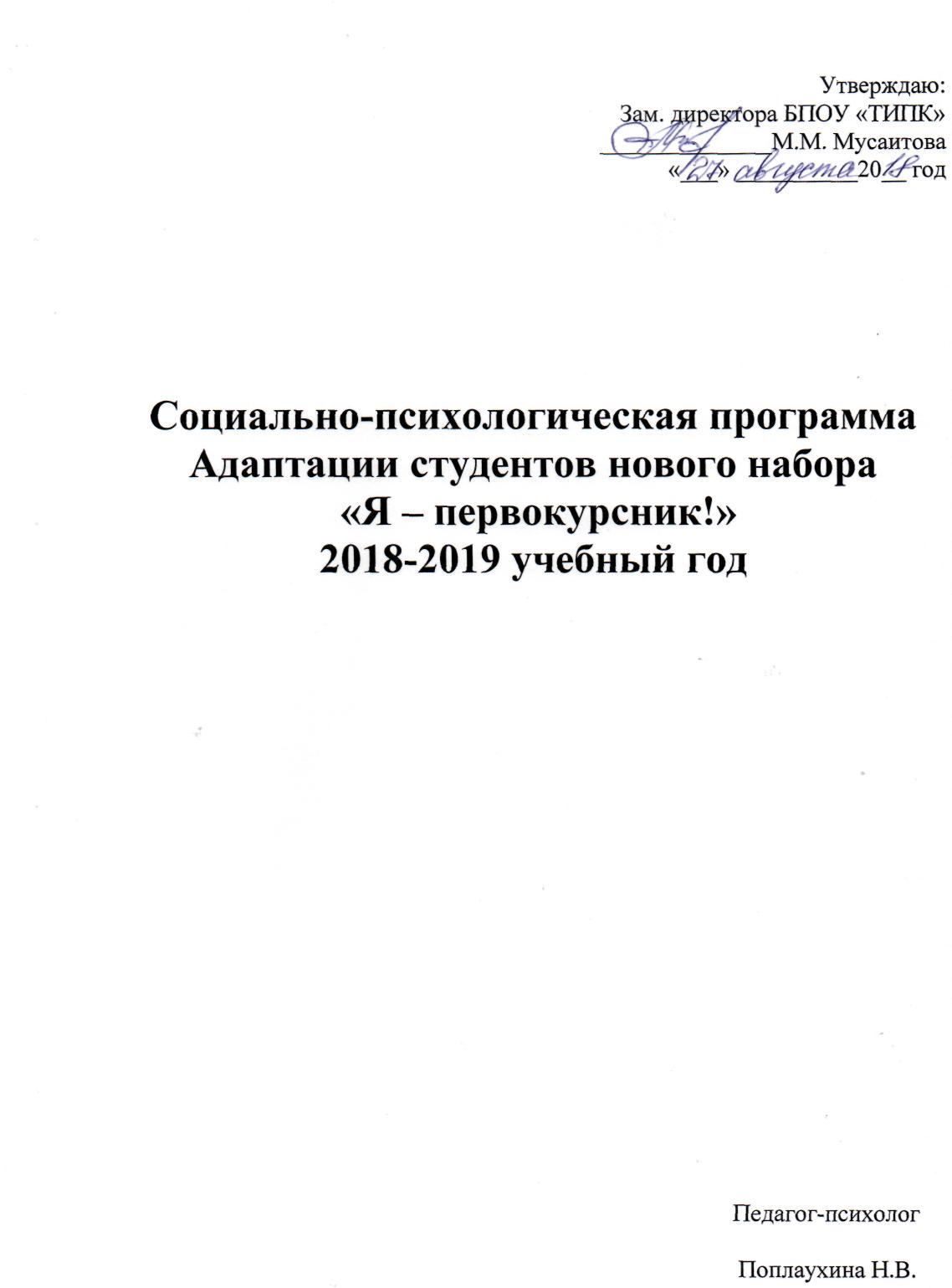  Наименование ПрограммыПрограмма адаптации студентов к обучению в колледже «Я – первокурсник»Разработчик ПрограммыПоплаухина Н.В. – педагог-психолог Сроки реализации Программы2018-2019 годыЦель ПрограммыСоздание условий для успешной адаптации студентов первого курса.Задачи Программы- Подготовка первокурсников к новым условиям обучения;-  Установление и поддержание социального статуса первокурсников в новом коллективе;- Формирование у первокурсников позитивных учебных мотивов;- Предупреждение и снятие у первокурсников психологического, физического дискомфорта, связанного с новой образовательной средой.Ожидаемые результатыПриспособленность студентов к новой образовательной среде без ощущения внутреннего дискомфорта и бесконфликтное сосуществование с данной образовательной средой. Оптимизации учебной деятельности студентов.Участники реализации ПрограммыСтуденты 1 курса, классные руководители, преподаватели-предметники, педагог-психолог, социальный педагог, родители.№ п/пСодержание работыСрок выполненияОтветственные1.Изучение личных дел студентовСентябрьКлассные руководители групп нового набора, педагог-психолог2.Составление социального паспорта учебных группДо 15 сентября учебного годаКлассные руководители3.Выявление студентов «группы риска»В течение годаПедагог-психолог, зам. директора по ВР, социальный педагог4.Диагностика особенностей личности первокурсников с использованием необходимых методикСентябрьПедагог-психолог5. Изучение мотива поступления в колледж, на данную специальность/профессию (приложение 2)ОктябрьПедагог-психолог, социальный педагог6. Выявление уровня познавательной активности, тревожности и негативного эмоционального фона студентов первого года обученияНоябрьПедагог-психолог7.Социометрическое исследование студенческих групп нового набораДекабрьПедагог-психолог8.Анкетирование студентов по выявлению уровня комфортности обучения в колледжеНоябрь, Педагог-психолог, классные руководители, зав. библиотекой9.Степень адаптированности первокурсников (приложение 2-3)Октябрь, апрельПедагог-психолог, социальный педагог10.Посещение занятий с целью наблюдения за вщаимодействие обучающихся и преподавателей в учебном процессе. (приложение 1)В течение годаПедагог-психолог№ п/пСодержание работыСрок выполненияОтветственные1. Проведение адаптационных занятий с элементами тренинга:- «Давайте познакомимся»;- «Мы – студенческая группа»                                                                                                                                                                                                                                                                                               СентябрьДекабрьПедагог-психолог2. Организация работы «службы доверия»В течение годаПедагог-психолог 3. Индивидуальная работа со студентами, направленная на снятие тревожности и психологического дискомфортаВ течение годаПедагог-психолог4.Индивидуальная работа со студентами нового набора, относящимися к категории «группы риска»В течение годаПедагог-психолог5Работа по урегулированию конфликтных ситуаций между участниками образовательного процессаВ течение годаСлужба медиации6Совет по профилактикеЕжемесячноЧлены совета по профилактике№ п/пСодержание работыСрок выполненияОтветственные1.Проведение классных часов-знакомства в группах нового набораСентябрьКлассные руководители, педагог-психолог2.Проведение единого информационного часа с целью ознакомления с локальными документами колледжаСентябрьКлассные руководители3.Организация встречи-беседы со специалистами правоохранительных органов по теме «Ты и закон»Октябрь-ноябрьЗам. директора по ВР, сотрудники полиции4.Проведение производственного собрания с целью выбора актива группы и распределения порученийСентябрьКлассные руководители5.Психологическое консультирование студентов нового набораВ течение годаПедагог-психолог6.Проведение познавательного часа по теме «Подготовка к экзаменам. Как противостоять стрессу»Декабрь, майПедагог- психолог, классные руководители7.Привлечение студентов первого года обучения к участию в предметных олимпиадах, конкурсах, конференциях, фестивалях-выставках творческих работВ течение годаПреподаватели колледжа, педагог-организатор8. Подготовка и участие в празднике для первокурсников «Посвящение в студенты»ОктябрьПедагог-организатор и группа, ответственные за мероприятие9.Посещение городского краеведческого музея, городской библиотеки, картинной галереи, выставокПо плану воспитательной работы группыКлассные руководители10.Вовлечение студентов в клубы, кружки, спортивные секцииВ течение всего периода обученияКлассные руководители, руководители кружков и секций11.Участие студентов в муниципальных и региональных спортивных мероприятияхВ течение всего периода обученияПреподаватели физической культуры12.Привлечение студентов к подготовке и участию во внутриколледжных мероприятияхПо плану воспитательной работы колледжаЗам. директора по ВР, классные руководители№ п/пСодержание работыСрок выполненияОтветственные1. Проведение собрания родителей первокурсниковОктябрьЗам. директора по ВР, педагог-психолог, классные руководители2.Индивидуальные беседы с родителями первокурсниковВ течение годаЗам. директора по ВР, педагог-психолог, классные руководители3.Психологическое консультирование родителей первокурсников по проблемам оказания помощи в адаптационный периодВ течение годаПедагог-психолог4.Индивидуальная работа со студентами и семьями «группы риска»В течение годаПедагог-психолог, зам. директора во ВР11.Классные часы на общение, мотивация к выбранной профессии.В течение годаКлассные руководители, мастера п/о22.Индивидуальная работа со студентами, направленная на снятие состояния тревожности, агрессии и страховВ течение годаПедагог – психолог33.Контроль посещаемости занятийВ течение учебного годаСоциальный педагог, педагог-психолог, классный руководитель, мастер п/о54.Контроль за соблюдением правил проживания в общежитииВ течение учебного годаСоциальный педагог, педагог-психолог, классный руководитель, мастер п/о65.Встречи со специалистами: врачом-наркологом, участковым, инспектором ПДНВ течение учебного годаСоциальный педагог, педагог-психолог, классный руководитель, мастер п/о76.Рекомендации классным руководителям, мастерам по результатам психодиагностики индивидуальных особенностей учащихся.Ноябрь, декабрьПедагог – психолог№ п/пПараметрыНаблюденияПсихологическая оценка урока1.Уровень организации урока (доля спонтанности и воздействия преподавателя в настрое обучающихся на урок).2.Оснащенность урока средствами: аудиальной, визуальной, кинестетической, дигитальной.3.Использование разных методов и приемов обучения для развития психических процессов: мышления, памяти, внимания, восприятия.4.Соотношение самостоятельной, творческой деятельности обучающихся.5.Работоспособность учащихся на уроке, психологический климат в группе.Анализ деятельности преподавателя на уроке.1.Эмоциональная устойчивость, владение собой, преобладающие  эмоции. Собранность, энергичность, эмоциональность.  Умение слушать, проявлять эмпатию.2.Коммуникабельность, умение устанавливать контакт с группой и каждым обучающимся. Увлеченность преподаваемым предметом.3.Психологическая дистанция между преподавателем и обучающимися.4.Внешний облик и культура речи (поза, мимика, пантомимика, одежда, прическа, чувство вкуса, стиля)Психологический анализ учебной деятельности студентов:1.Проявление у студентов ответственности за свои действия, умение оценивать себя и других2.Коммуникативные проявления (открытость, индивидуальность, нестандартность речевых проявлений, невербальная – экспрессия, глазной контакт, поза, мимика)3.Наличие вопросов, дополнений, комментариев со стороны студентов4.Склонность к взаимодействию (групповая, парная работа, дискуссии, коллективное решение учебных задач, взаимопомощь, сострадание в ситуациях неудач, радость за успехи одногруппников)5.Отношение студентов к преподавателю (уважительное, равнодушное, подчиненное, недоброжелательное, покровительственное)6.Преобладающее на уроке самочувствие и настроение группы (напряженность, страх, раздражительность, агрессия, равнодушие,  воодушевленность,  энтузиазм,  мажорность, раскрепощенность или скованность)№СужденияОтветыОтветыОтветыОтветы№СужденияНет, это не такПожалуй, такВерноСовершенно верно1Я спокоен, ощущаю душевный покой12342Мне ничего не угрожает12343Я нахожусь в напряжении12344Бывает, что я чувствую себя неудачником12345Я обычно раздражен12346Меня охватывает беспокойство, когда я думаю об учебе12347Мне радостно, я чувствую желание учиться12348Часто расстраиваюсь по пустякам, все близко принимаю к сердцу12349Я внутренне скован, закомплексован123410Я чувствую себя свободно «как рыба в воде»123411Я удовлетворен собой и своими учебными успехами123412Я сильно переживаю из-за неприятностей, долго не могу о них забыть123413Я уверен в себе и своих силах123414Часто нервничаю, расстроен, не нахожу себе места123415Меня тревожат возможные трудности123416У меня бывает хандра, апатия, тоска1234